Муниципальное бюджетное общеобразовательное учреждение «Николаевская средняя школа»СОГЛАСОВАНО                                                                                                                                                                                УТВЕРЖДАЮ Заместитель директора по УВР                                                                                                                                                                Директор МБОУ Николаевская СШ                                                                                                                                                           МБОУ Николаевская СШ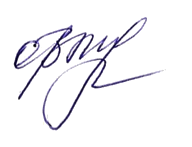 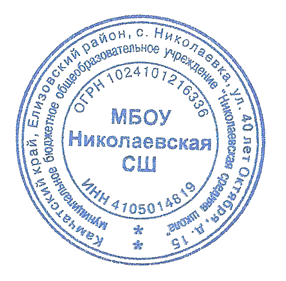 ______________ ( Т.В.Ревенок)                                                                                                                           _________________( О.В. Муравьёва)РАБОЧАЯ ПРОГРАММАпо  технологии4 «А» КЛАССРевенок Ираида Владимировнас. Николаевка2018  - 2019  учебный годКалендарно – тематическое планирование по технологии.ЭлементырабочейпрограммыСодержание элементов рабочей программы1.Пояснительная записка                          Рабочая программа по  музыке для 4 класса общеобразовательного учебного учреждения  разработана на основе  Федерального государственного образовательного стандарта начального общего образования, Концепции духовно-нравственного развития и воспитания личности гражданина России, планируемых результатов начального общего образования и примерной программы по предмету «Технология»   составленной на основе авторской программы Роговцевой Н.И., Анащенковой С.В.  Для реализации программы используется УМК:Роговцева Н.И., Богданова Н.В., Анащенкова С.В. Технология: Учебник 4 кл, Просвещение 2015Роговцева Н.И., Анащенкова С.В. Технология: Рабочая тетрадь 4 кл, Просвещение 2015Цели изучения технологии в начальной школе:● приобретение личного опыта как основы обучения и познания;● приобретение первоначального опыта практической преобразовательной деятельности на основе овладения технологическими знаниями, технико-технологическими умениями и проектной деятельностью;● формирование позитивного эмоционально-ценностного отношения к труду и людям труда.Основные задачи курса:● духовно-нравственное развитие учащихся; освоение нравственно-этического и социально-исторического опыта человечества, отражённого в материальной культуре; развитие эмоционально-ценностного отношения к социальному миру и миру природы через формирование позитивного отношения к труду и людям труда; знакомство с современными профессиями;● формирование идентичности гражданина России в поликультурном многонациональном обществе на основе знакомства с ремёслами народов России; развитие способности к равноправному сотрудничеству на основе уважения личности другого человека; воспитание толерантности к мнениям и позиции других;● формирование целостной картины мира (образа мира) на основе познания мира через осмысление духовно-психологического содержания предметного мира и его единства с миром природы, на основе освоения трудовых умений и навыков, осмысления технологии процесса изготовления изделий в проектной деятельности;● развитие познавательных мотивов, интересов, инициативности, любознательности на основе связи трудового и технологического образования с жизненным опытом и системой ценностей ребёнка, а также на основе мотивации успеха, готовности к действиям в новых условиях и нестандартных ситуациях;● формирование на основе овладения культурой проектной деятельности:- внутреннего плана деятельности, включающего целеполагание, планирование (умения составлять план действий и применять его для решения учебных задач), прогнозирование (предсказание будущего результата при различных условиях выполнения действия), контроль, коррекцию и оценку:- умений переносить усвоенные в проектной деятельности теоретические знания о технологическом процессе в практику изготовления изделий ручного труда, использовать технологические знания при изучении предмета «Окружающий мир» и других школьных дисциплин; - коммуникативных умений в процессе реализации проектной деятельности (умения выслушивать и принимать разные точки зрения и мнения, сравнивая их со своей, распределять обязанности, приходить к единому решению в процессе обсуждения, т. е. договариваться, аргументировать свою точку зрения, убеждать в правильности выбранного способа и т. д.);●формирование первоначальных конструкторско-технологических знаний и технико-технологических умений на основе обучения работе с технологической документацией (технологической картой), строгого соблюдения технологии изготовления изделий, освоения приёмов и способов работы с различными материалами и инструментами, неукоснительного соблюдения правил техники безопасности, работы с инструментами, организации рабочего места:● формирование первоначальных умений поиска необходимой информации в различных источниках, проверки, преобразования, хранения, передачи имеющейся информации, а также навыков использования компьютера;●развитие творческого потенциала личности в процессе изготовления изделий и реализации проектов.Особенность программы заключается в том, что она обеспечивает изучение начального курса технологии через осмысление младшим школьником деятельности человека на земле, на воде, в воздухе и в информационном пространстве. Человек при этом рассматривается как создатель духовной культуры и творец рукотворного мира. Особое внимание в программе отводится практическим работам, при выполнении которых учащиеся:- знакомятся с рабочими технологическими операциями, порядком их выполнения при изготовлении изделия, учатся подбирать необходимые материалы и инструменты;- овладевают отдельными технологическими операциями (способами работы) — разметкой, раскроем, сборкой, отделкой и др.;- знакомятся со свойствами материалов, инструментами и машинами, помогающими человеку при обработке сырья и создании предметного мира;- знакомятся с законами природы, знание которых необходимо при выполнении работы:- учатся экономно расходовать материалы;- осваивают проектную деятельность (учатся определять цели и задачи, составлять план, выбирать средства и способы деятельности, распределять обязанности в паре и группе, оценивать результаты, корректировать деятельность);- учатся преимущественно конструкторской деятельности; - знакомятся с природой и использованием её богатств человеком.Проектная деятельность и работа с технологическими картами формируют у учащихся умения ставить и принимать задачу, планировать последовательность действий и выбирать необходимые средства и способы их выполнения. Решение конструкторских, художественно-конструкторских и технологических задач заложит развитие основ творческой деятельности, конструкторско-технологического мышления, пространственного воображения, эстетических представлений, формирования внутреннего плана действий, мелкой моторики рук.В ходе преобразовательной творческой деятельности будут заложены основы таких социально ценных личностных и нравственных качеств, как трудолюбие, организованность, добросовестное и ответственное отношение к делу, инициативность, любознательность, потребность помогать другим, уважение к чужому труду и результатам труда, культурному наследию.1.1. Описание места учебного предмета в учебном плане. На изучение технологии в начальной школе отводится 1 ч в неделю.В 4 классе на курс отводится - 34 ч.1.2. предметные результаты освоения конкретного учебного предметаПредметные результаты: - Получение первоначальных представлений о созидательном и нравственном значении труда в жизни человека и общества; о мире профессий и важности правильного выбора профессии. - Усвоение первоначальных представлений о материальной культуре как продукте предметно-преобразующей деятельности человека.- Приобретение  навыков  самообслуживания;  овладение технологическими приемами ручной  обработки  материалов;  усвоение правил техники безопасности;-  Использование приобретенных знаний и умений для творческого решения несложных конструкторских, художественно-конструкторских (дизайнерских), технологических и организационных задач.- Приобретение первоначальных знаний о правилах создания предметной и информационной среды и умений применять их для выполнения учебно-познавательных и проектных художественно-конструкторских задач.	 2.Содержание учебного предмета (на класс)Как работать с учебником – 1ч«Человек и земля» – 21 ч«Человек и вода» – 3ч«Человек и воздух» – 3ч«Человек и информация» - 6 ч3. Критерии оцениванияКритерии оценивания знаний и умений учащихся по технологииПримерные нормы оценивания знаний и  умений  учащихся по устному опросуОтметка «5»ставится, если учащийся:полностью освоил учебный материал;умеет изложить его своими словами;самостоятельно подтверждает ответ конкретными примерами;правильно и обстоятельно отвечает на дополнительные вопросы учителя.Отметка «4»ставится, если учащийся:в основном усвоил учебный материал, допускает незначительные ошибки при его     изложении своими словами;подтверждает ответ конкретными примерами;правильно отвечает на дополнительные вопросы учителя.Отметка «3»ставится, если учащийся:не усвоил существенную часть учебного материала;допускает значительные ошибки при его изложении своими словами;затрудняется подтвердить ответ конкретными примерами;слабо отвечает на дополнительные вопросы.Отметка «2»ставится, если учащийся:почти не усвоил учебный материал;не может изложить его своими словами;не может подтвердить ответ конкретными примерами;не отвечает на большую часть дополнительных вопросов учителя.Отметка «1» ставится, если учащийся:полностью не усвоил учебный материал;не может изложить знания своими словами;не может ответить на дополнительные вопросы учителя. Примерные нормы оценок выполнения учащимися графических заданий и лабораторно-практических работОтметка «5»ставится, если учащийся:творчески планирует выполнение работы;самостоятельно и полностью использует знания программного материала;правильно и аккуратно выполняет задание;умеет пользоваться справочной литературой, наглядными пособиями, приборами и другими средствами.Отметка «4» ставится, если учащийся:правильно планирует выполнение работы;самостоятельно использует знания программного материала;в основном правильно и аккуратно выполняет задание;умеет пользоваться справочной литературой, наглядными пособиями, приборами и другими средствами.Отметка «3»ставится, если учащийся:допускает ошибки при планировании выполнения работы;не может самостоятельно использовать значительную часть знаний программного материала;допускает ошибки и неаккуратно выполняет задание;затрудняется самостоятельно использовать справочную литературу, наглядные пособия, приборы и другие средства.Отметка «2»ставится, если учащийся:не может правильно спланировать выполнение работы;не может использовать знания программного материала;допускает грубые ошибки и неаккуратно выполняет задание;не может самостоятельно использовать справочную литературу, наглядные пособия, приборы и другие средства.№п/пНаименование разделов и темВсего часовпримечания№п/пНаименование разделов и темВсего часовДата по плануДата фактическаяпримечания1 четверть (8 часов)Как работать с учебником (1 час)Универсальные учебные действия: Р.применять и сохранять учебную задачу при выполнении изделия и реализации проекта. П.использовать дополнительные источники информации для расширения собственного кругозора. К.вести диалог при работе в паре и группе. Л. Проявлять интерес к поисковой и исследовательской деятельности, иметь представление о производствах, расположенных в нашем регионе1 четверть (8 часов)Как работать с учебником (1 час)Универсальные учебные действия: Р.применять и сохранять учебную задачу при выполнении изделия и реализации проекта. П.использовать дополнительные источники информации для расширения собственного кругозора. К.вести диалог при работе в паре и группе. Л. Проявлять интерес к поисковой и исследовательской деятельности, иметь представление о производствах, расположенных в нашем регионе1 четверть (8 часов)Как работать с учебником (1 час)Универсальные учебные действия: Р.применять и сохранять учебную задачу при выполнении изделия и реализации проекта. П.использовать дополнительные источники информации для расширения собственного кругозора. К.вести диалог при работе в паре и группе. Л. Проявлять интерес к поисковой и исследовательской деятельности, иметь представление о производствах, расположенных в нашем регионе1 четверть (8 часов)Как работать с учебником (1 час)Универсальные учебные действия: Р.применять и сохранять учебную задачу при выполнении изделия и реализации проекта. П.использовать дополнительные источники информации для расширения собственного кругозора. К.вести диалог при работе в паре и группе. Л. Проявлять интерес к поисковой и исследовательской деятельности, иметь представление о производствах, расположенных в нашем регионе1 четверть (8 часов)Как работать с учебником (1 час)Универсальные учебные действия: Р.применять и сохранять учебную задачу при выполнении изделия и реализации проекта. П.использовать дополнительные источники информации для расширения собственного кругозора. К.вести диалог при работе в паре и группе. Л. Проявлять интерес к поисковой и исследовательской деятельности, иметь представление о производствах, расположенных в нашем регионе1 четверть (8 часов)Как работать с учебником (1 час)Универсальные учебные действия: Р.применять и сохранять учебную задачу при выполнении изделия и реализации проекта. П.использовать дополнительные источники информации для расширения собственного кругозора. К.вести диалог при работе в паре и группе. Л. Проявлять интерес к поисковой и исследовательской деятельности, иметь представление о производствах, расположенных в нашем регионе1.Как работать с учебником. Объяснение новых понятий. Обобщение знаний о материалах и их свойствах.1Человек и земля (21 час)Универсальные учебные действия: Р. применять и сохранять учебную задачу при выполнении изделия и реализации проекта; составлять самостоятельно план выполнения изделия на основе анализа готового изделия.П. выделять необходимую информацию об истории развития железнодорожного транспорта в России;  различать некоторые виды полезных ископаемых, иметь представление о способах добычи полезных ископаемыхК.находить конструктивные способы решения проблемных ситуаций; аргументировать свою точку зрения.  Л. положительно относиться к труду и проф.деятельности человека на производстве, осмысливать значение этических норм  (взаимопомощь, ответственность, сочувствие,  долг) Осознавать причины успеха и неуспеха собственной деятельности, бережно относиться к окружающей среде, испытывать потребность в творческой деятельности и реализации собственных замысловЧеловек и земля (21 час)Универсальные учебные действия: Р. применять и сохранять учебную задачу при выполнении изделия и реализации проекта; составлять самостоятельно план выполнения изделия на основе анализа готового изделия.П. выделять необходимую информацию об истории развития железнодорожного транспорта в России;  различать некоторые виды полезных ископаемых, иметь представление о способах добычи полезных ископаемыхК.находить конструктивные способы решения проблемных ситуаций; аргументировать свою точку зрения.  Л. положительно относиться к труду и проф.деятельности человека на производстве, осмысливать значение этических норм  (взаимопомощь, ответственность, сочувствие,  долг) Осознавать причины успеха и неуспеха собственной деятельности, бережно относиться к окружающей среде, испытывать потребность в творческой деятельности и реализации собственных замысловЧеловек и земля (21 час)Универсальные учебные действия: Р. применять и сохранять учебную задачу при выполнении изделия и реализации проекта; составлять самостоятельно план выполнения изделия на основе анализа готового изделия.П. выделять необходимую информацию об истории развития железнодорожного транспорта в России;  различать некоторые виды полезных ископаемых, иметь представление о способах добычи полезных ископаемыхК.находить конструктивные способы решения проблемных ситуаций; аргументировать свою точку зрения.  Л. положительно относиться к труду и проф.деятельности человека на производстве, осмысливать значение этических норм  (взаимопомощь, ответственность, сочувствие,  долг) Осознавать причины успеха и неуспеха собственной деятельности, бережно относиться к окружающей среде, испытывать потребность в творческой деятельности и реализации собственных замысловЧеловек и земля (21 час)Универсальные учебные действия: Р. применять и сохранять учебную задачу при выполнении изделия и реализации проекта; составлять самостоятельно план выполнения изделия на основе анализа готового изделия.П. выделять необходимую информацию об истории развития железнодорожного транспорта в России;  различать некоторые виды полезных ископаемых, иметь представление о способах добычи полезных ископаемыхК.находить конструктивные способы решения проблемных ситуаций; аргументировать свою точку зрения.  Л. положительно относиться к труду и проф.деятельности человека на производстве, осмысливать значение этических норм  (взаимопомощь, ответственность, сочувствие,  долг) Осознавать причины успеха и неуспеха собственной деятельности, бережно относиться к окружающей среде, испытывать потребность в творческой деятельности и реализации собственных замысловЧеловек и земля (21 час)Универсальные учебные действия: Р. применять и сохранять учебную задачу при выполнении изделия и реализации проекта; составлять самостоятельно план выполнения изделия на основе анализа готового изделия.П. выделять необходимую информацию об истории развития железнодорожного транспорта в России;  различать некоторые виды полезных ископаемых, иметь представление о способах добычи полезных ископаемыхК.находить конструктивные способы решения проблемных ситуаций; аргументировать свою точку зрения.  Л. положительно относиться к труду и проф.деятельности человека на производстве, осмысливать значение этических норм  (взаимопомощь, ответственность, сочувствие,  долг) Осознавать причины успеха и неуспеха собственной деятельности, бережно относиться к окружающей среде, испытывать потребность в творческой деятельности и реализации собственных замысловЧеловек и земля (21 час)Универсальные учебные действия: Р. применять и сохранять учебную задачу при выполнении изделия и реализации проекта; составлять самостоятельно план выполнения изделия на основе анализа готового изделия.П. выделять необходимую информацию об истории развития железнодорожного транспорта в России;  различать некоторые виды полезных ископаемых, иметь представление о способах добычи полезных ископаемыхК.находить конструктивные способы решения проблемных ситуаций; аргументировать свою точку зрения.  Л. положительно относиться к труду и проф.деятельности человека на производстве, осмысливать значение этических норм  (взаимопомощь, ответственность, сочувствие,  долг) Осознавать причины успеха и неуспеха собственной деятельности, бережно относиться к окружающей среде, испытывать потребность в творческой деятельности и реализации собственных замыслов2.Вагоностроительный завод. Ходовая часть тележки. Создание модели из бумаги.13.Вагоностроительный завод. Кузов вагона. Пассажирский вагон. Выполнение  построения чертежа развёртки и сборка изделия.14.Полезные ископаемые. Буровая вышка. Построение чертежа развёртки и сборка.15.Полезные ископаемые. Малахитовая шкатулка. Определение  технологии лепки слоями для создания имитации рисунки малахита.16.Автомобильный завод. КамАЗ. Кузов грузовика. Изготовление  модели автомобиля из конструктора.17.Автомобильный завод. КамАЗ. Кузов грузовика. Работа с конструктором.18.Монетный вор. Стороны медали. Медаль. Работа с металлизированной бумагой.19.2 четверть (8 часов)Монетный вор. Стороны медали. Медаль. Освоение правил тиснения фольги.110.Фаянсовый завод. Основа для вазы. Ваза. Ознакомление с особенностями изготовления фаянсовой посуды.111.Фаянсовый завод. Основа для вазы. Ваза. Работа с пластилином.112.Швейная фабрика. Прихватка. Создание лекало и выполнение при помощи него разметки деталей.113.Мягкая игрушка. Новогодняя игрушка. Птичка. Соединение деталей изделия при помощи стежков.114.Обувное производство. Модель детской летней обуви. Создание модели обуви из бумаги.115.Обувное производство. Модель детской летней обуви. Презентация работы.116.Деревообрабатывающее производство. Лесенка-опора для растений. Изготовление изделия из реек.117.3 четверть (10 часов)Деревообрабатывающее производство. Лесенка-опора для растений. Презентация работы.118.Кондитерская фабрика. «Пирожное «Картошка»», «Шоколадное печенье» Знакомство с технологией производства шоколада119.Кондитерская фабрика. Практическая работа. Тест «Кондитерское изделие».120.Бытовая техника. Настольная лампа. Знакомство с правилами эксплуатации бытовой техники.121.Бытовая техника. Практическая работа «Тест: Правила эксплуатации электронагревательных приборов».122.Тепличное хозяйство. Цветы для школьной клумбы. Знакомство  с технологией выращивания растений в теплицах.1Человек и вода (3 часа)Универсальные учебные действия: Р. применять и сохранять учебную задачу при выполнении изделия и реализации проекта; составлять самостоятельно план выполнения изделия на основе анализа готового изделия.П. выделять необходимую информацию об истории развития железнодорожного транспорта в России;  различать некоторые виды полезных ископаемых, иметь представление о способах добычи полезных ископаемыхК.находить конструктивные способы решения проблемных ситуаций; аргументировать свою точку зрения.  Л. положительно относиться к труду и проф.деятельности человека на производстве, осмысливать значение этических норм  (взаимопомощь, ответственность, сочувствие,  долг) Осознавать причины успеха и неуспеха собственной деятельности, бережно относиться к окружающей среде, испытывать потребность в творческой деятельности и реализации собственных замысловЧеловек и вода (3 часа)Универсальные учебные действия: Р. применять и сохранять учебную задачу при выполнении изделия и реализации проекта; составлять самостоятельно план выполнения изделия на основе анализа готового изделия.П. выделять необходимую информацию об истории развития железнодорожного транспорта в России;  различать некоторые виды полезных ископаемых, иметь представление о способах добычи полезных ископаемыхК.находить конструктивные способы решения проблемных ситуаций; аргументировать свою точку зрения.  Л. положительно относиться к труду и проф.деятельности человека на производстве, осмысливать значение этических норм  (взаимопомощь, ответственность, сочувствие,  долг) Осознавать причины успеха и неуспеха собственной деятельности, бережно относиться к окружающей среде, испытывать потребность в творческой деятельности и реализации собственных замысловЧеловек и вода (3 часа)Универсальные учебные действия: Р. применять и сохранять учебную задачу при выполнении изделия и реализации проекта; составлять самостоятельно план выполнения изделия на основе анализа готового изделия.П. выделять необходимую информацию об истории развития железнодорожного транспорта в России;  различать некоторые виды полезных ископаемых, иметь представление о способах добычи полезных ископаемыхК.находить конструктивные способы решения проблемных ситуаций; аргументировать свою точку зрения.  Л. положительно относиться к труду и проф.деятельности человека на производстве, осмысливать значение этических норм  (взаимопомощь, ответственность, сочувствие,  долг) Осознавать причины успеха и неуспеха собственной деятельности, бережно относиться к окружающей среде, испытывать потребность в творческой деятельности и реализации собственных замысловЧеловек и вода (3 часа)Универсальные учебные действия: Р. применять и сохранять учебную задачу при выполнении изделия и реализации проекта; составлять самостоятельно план выполнения изделия на основе анализа готового изделия.П. выделять необходимую информацию об истории развития железнодорожного транспорта в России;  различать некоторые виды полезных ископаемых, иметь представление о способах добычи полезных ископаемыхК.находить конструктивные способы решения проблемных ситуаций; аргументировать свою точку зрения.  Л. положительно относиться к труду и проф.деятельности человека на производстве, осмысливать значение этических норм  (взаимопомощь, ответственность, сочувствие,  долг) Осознавать причины успеха и неуспеха собственной деятельности, бережно относиться к окружающей среде, испытывать потребность в творческой деятельности и реализации собственных замысловЧеловек и вода (3 часа)Универсальные учебные действия: Р. применять и сохранять учебную задачу при выполнении изделия и реализации проекта; составлять самостоятельно план выполнения изделия на основе анализа готового изделия.П. выделять необходимую информацию об истории развития железнодорожного транспорта в России;  различать некоторые виды полезных ископаемых, иметь представление о способах добычи полезных ископаемыхК.находить конструктивные способы решения проблемных ситуаций; аргументировать свою точку зрения.  Л. положительно относиться к труду и проф.деятельности человека на производстве, осмысливать значение этических норм  (взаимопомощь, ответственность, сочувствие,  долг) Осознавать причины успеха и неуспеха собственной деятельности, бережно относиться к окружающей среде, испытывать потребность в творческой деятельности и реализации собственных замысловЧеловек и вода (3 часа)Универсальные учебные действия: Р. применять и сохранять учебную задачу при выполнении изделия и реализации проекта; составлять самостоятельно план выполнения изделия на основе анализа готового изделия.П. выделять необходимую информацию об истории развития железнодорожного транспорта в России;  различать некоторые виды полезных ископаемых, иметь представление о способах добычи полезных ископаемыхК.находить конструктивные способы решения проблемных ситуаций; аргументировать свою точку зрения.  Л. положительно относиться к труду и проф.деятельности человека на производстве, осмысливать значение этических норм  (взаимопомощь, ответственность, сочувствие,  долг) Осознавать причины успеха и неуспеха собственной деятельности, бережно относиться к окружающей среде, испытывать потребность в творческой деятельности и реализации собственных замыслов23.Водоканал. Фильтр для воды. Определение количества расходуемой воды с помощью струемера.124.Порт. Канатная лестница. Изготовление лестницы с использованием способов крепления морскими узлами.125.Узелковое плетение. Браслет. Освоение  приемов выполнения одинарного и двойного  плоских узлов.1Человек и воздух (3 часа)Универсальные учебные действия: Р. применять и сохранять учебную задачу при выполнении изделия и реализации проекта; составлять самостоятельно план выполнения изделия на основе анализа готового изделия.П. выделять необходимую информацию об истории развития железнодорожного транспорта в России;  различать некоторые виды полезных ископаемых, иметь представление о способах добычи полезных ископаемыхК.находить конструктивные способы решения проблемных ситуаций;аргументировать свою точку зрения.  Л. положительно относиться к труду и проф.деятельности человека на производстве, осмысливать значение этических норм  (взаимопомощь, ответственность, сочувствие,  долг) Осознавать причины успеха и неуспеха собственной деятельности, бережно относиться к окружающей среде, испытывать потребность в творческой деятельности и реализации собственных замысловЧеловек и воздух (3 часа)Универсальные учебные действия: Р. применять и сохранять учебную задачу при выполнении изделия и реализации проекта; составлять самостоятельно план выполнения изделия на основе анализа готового изделия.П. выделять необходимую информацию об истории развития железнодорожного транспорта в России;  различать некоторые виды полезных ископаемых, иметь представление о способах добычи полезных ископаемыхК.находить конструктивные способы решения проблемных ситуаций;аргументировать свою точку зрения.  Л. положительно относиться к труду и проф.деятельности человека на производстве, осмысливать значение этических норм  (взаимопомощь, ответственность, сочувствие,  долг) Осознавать причины успеха и неуспеха собственной деятельности, бережно относиться к окружающей среде, испытывать потребность в творческой деятельности и реализации собственных замысловЧеловек и воздух (3 часа)Универсальные учебные действия: Р. применять и сохранять учебную задачу при выполнении изделия и реализации проекта; составлять самостоятельно план выполнения изделия на основе анализа готового изделия.П. выделять необходимую информацию об истории развития железнодорожного транспорта в России;  различать некоторые виды полезных ископаемых, иметь представление о способах добычи полезных ископаемыхК.находить конструктивные способы решения проблемных ситуаций;аргументировать свою точку зрения.  Л. положительно относиться к труду и проф.деятельности человека на производстве, осмысливать значение этических норм  (взаимопомощь, ответственность, сочувствие,  долг) Осознавать причины успеха и неуспеха собственной деятельности, бережно относиться к окружающей среде, испытывать потребность в творческой деятельности и реализации собственных замысловЧеловек и воздух (3 часа)Универсальные учебные действия: Р. применять и сохранять учебную задачу при выполнении изделия и реализации проекта; составлять самостоятельно план выполнения изделия на основе анализа готового изделия.П. выделять необходимую информацию об истории развития железнодорожного транспорта в России;  различать некоторые виды полезных ископаемых, иметь представление о способах добычи полезных ископаемыхК.находить конструктивные способы решения проблемных ситуаций;аргументировать свою точку зрения.  Л. положительно относиться к труду и проф.деятельности человека на производстве, осмысливать значение этических норм  (взаимопомощь, ответственность, сочувствие,  долг) Осознавать причины успеха и неуспеха собственной деятельности, бережно относиться к окружающей среде, испытывать потребность в творческой деятельности и реализации собственных замысловЧеловек и воздух (3 часа)Универсальные учебные действия: Р. применять и сохранять учебную задачу при выполнении изделия и реализации проекта; составлять самостоятельно план выполнения изделия на основе анализа готового изделия.П. выделять необходимую информацию об истории развития железнодорожного транспорта в России;  различать некоторые виды полезных ископаемых, иметь представление о способах добычи полезных ископаемыхК.находить конструктивные способы решения проблемных ситуаций;аргументировать свою точку зрения.  Л. положительно относиться к труду и проф.деятельности человека на производстве, осмысливать значение этических норм  (взаимопомощь, ответственность, сочувствие,  долг) Осознавать причины успеха и неуспеха собственной деятельности, бережно относиться к окружающей среде, испытывать потребность в творческой деятельности и реализации собственных замысловЧеловек и воздух (3 часа)Универсальные учебные действия: Р. применять и сохранять учебную задачу при выполнении изделия и реализации проекта; составлять самостоятельно план выполнения изделия на основе анализа готового изделия.П. выделять необходимую информацию об истории развития железнодорожного транспорта в России;  различать некоторые виды полезных ископаемых, иметь представление о способах добычи полезных ископаемыхК.находить конструктивные способы решения проблемных ситуаций;аргументировать свою точку зрения.  Л. положительно относиться к труду и проф.деятельности человека на производстве, осмысливать значение этических норм  (взаимопомощь, ответственность, сочувствие,  долг) Осознавать причины успеха и неуспеха собственной деятельности, бережно относиться к окружающей среде, испытывать потребность в творческой деятельности и реализации собственных замыслов26.Самолетостроение. Самолет. Изготовление модели самолета из конструктора.127.4 четверть (8 часов)Ракетостроение. Ракета-носитель.  Выполнение модели ракеты из картона, бумаги. 128.Летательный аппарат. Воздушный змей. Освоение  правил разметки деталей из бумаги и картона сгибанием.1Человек и информация (6 часов)Универсальные учебные действия: Р. применять и сохранять учебную задачу при выполнении изделия и реализации проекта; составлять самостоятельно план выполнения изделия на основе анализа готового изделия.П. выделять необходимую информацию об истории развития железнодорожного транспорта в России;  различать некоторые виды полезных ископаемых, иметь представление о способах добычи полезных ископаемыхК.находить конструктивные способы решения проблемных ситуаций; аргументировать свою точку зрения.  Л. положительно относиться к труду и проф.деятельности человека на производстве, осмысливать значение этических норм  (взаимопомощь, ответственность, сочувствие,  долг) Осознавать причины успеха и неуспеха собственной деятельности, бережно относиться к окружающей среде, испытывать потребность в творческой деятельности и реализации собственных замысловЧеловек и информация (6 часов)Универсальные учебные действия: Р. применять и сохранять учебную задачу при выполнении изделия и реализации проекта; составлять самостоятельно план выполнения изделия на основе анализа готового изделия.П. выделять необходимую информацию об истории развития железнодорожного транспорта в России;  различать некоторые виды полезных ископаемых, иметь представление о способах добычи полезных ископаемыхК.находить конструктивные способы решения проблемных ситуаций; аргументировать свою точку зрения.  Л. положительно относиться к труду и проф.деятельности человека на производстве, осмысливать значение этических норм  (взаимопомощь, ответственность, сочувствие,  долг) Осознавать причины успеха и неуспеха собственной деятельности, бережно относиться к окружающей среде, испытывать потребность в творческой деятельности и реализации собственных замысловЧеловек и информация (6 часов)Универсальные учебные действия: Р. применять и сохранять учебную задачу при выполнении изделия и реализации проекта; составлять самостоятельно план выполнения изделия на основе анализа готового изделия.П. выделять необходимую информацию об истории развития железнодорожного транспорта в России;  различать некоторые виды полезных ископаемых, иметь представление о способах добычи полезных ископаемыхК.находить конструктивные способы решения проблемных ситуаций; аргументировать свою точку зрения.  Л. положительно относиться к труду и проф.деятельности человека на производстве, осмысливать значение этических норм  (взаимопомощь, ответственность, сочувствие,  долг) Осознавать причины успеха и неуспеха собственной деятельности, бережно относиться к окружающей среде, испытывать потребность в творческой деятельности и реализации собственных замысловЧеловек и информация (6 часов)Универсальные учебные действия: Р. применять и сохранять учебную задачу при выполнении изделия и реализации проекта; составлять самостоятельно план выполнения изделия на основе анализа готового изделия.П. выделять необходимую информацию об истории развития железнодорожного транспорта в России;  различать некоторые виды полезных ископаемых, иметь представление о способах добычи полезных ископаемыхК.находить конструктивные способы решения проблемных ситуаций; аргументировать свою точку зрения.  Л. положительно относиться к труду и проф.деятельности человека на производстве, осмысливать значение этических норм  (взаимопомощь, ответственность, сочувствие,  долг) Осознавать причины успеха и неуспеха собственной деятельности, бережно относиться к окружающей среде, испытывать потребность в творческой деятельности и реализации собственных замысловЧеловек и информация (6 часов)Универсальные учебные действия: Р. применять и сохранять учебную задачу при выполнении изделия и реализации проекта; составлять самостоятельно план выполнения изделия на основе анализа готового изделия.П. выделять необходимую информацию об истории развития железнодорожного транспорта в России;  различать некоторые виды полезных ископаемых, иметь представление о способах добычи полезных ископаемыхК.находить конструктивные способы решения проблемных ситуаций; аргументировать свою точку зрения.  Л. положительно относиться к труду и проф.деятельности человека на производстве, осмысливать значение этических норм  (взаимопомощь, ответственность, сочувствие,  долг) Осознавать причины успеха и неуспеха собственной деятельности, бережно относиться к окружающей среде, испытывать потребность в творческой деятельности и реализации собственных замысловЧеловек и информация (6 часов)Универсальные учебные действия: Р. применять и сохранять учебную задачу при выполнении изделия и реализации проекта; составлять самостоятельно план выполнения изделия на основе анализа готового изделия.П. выделять необходимую информацию об истории развития железнодорожного транспорта в России;  различать некоторые виды полезных ископаемых, иметь представление о способах добычи полезных ископаемыхК.находить конструктивные способы решения проблемных ситуаций; аргументировать свою точку зрения.  Л. положительно относиться к труду и проф.деятельности человека на производстве, осмысливать значение этических норм  (взаимопомощь, ответственность, сочувствие,  долг) Осознавать причины успеха и неуспеха собственной деятельности, бережно относиться к окружающей среде, испытывать потребность в творческой деятельности и реализации собственных замыслов29.Создание титульного листа. Применение  правил работы на компьютере.130.Работа  с таблицами. Создание таблицы в программе Microsoft  Word.131.Создание содержания книги. Работа с компьютером.132.Переплетные работы. Книга «Дневник путешественника». Знакомство с переплетными работами.133.Переплетные работы. Книга «Дневник путешественника». Шитье блоков нитками.134.Итоговый урок. Презентация изделий. 1